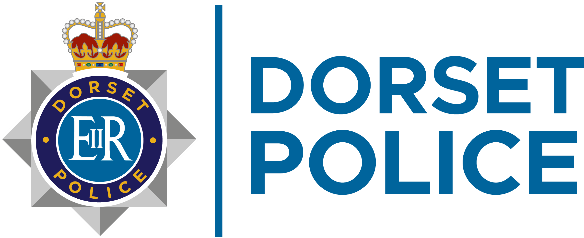 DORSET POLICE PRE-JOIN POLICY DOCUMENTS AND INDUCTION TRAINING INFORMATIONWelcome to Dorset Police. This document supplements your full Written Statement of Employment Particulars and is designed to assist you ahead of starting your employment with us. Importantly, you will need to read the below policy documents before your first day.  Pre-start policy documents to read.Attendance Support PolicyCode of EthicsDorset Police HR Privacy NoticeFlexible Working PolicyGrievance PolicyHealth and Safety Management PolicyPolice Staff Council Handbook (revised June 2020)Police Staff Probation PolicyPolice Staff Discipline PolicyPlease click here to familiarise yourself with our vision, mission, behaviour and what we stand for.Furthermore, as a new member of Police Staff with Dorset Police, you will be required to undertake several mandatory induction training packages upon appointment into your new role. Devon and Cornwall LocatedIf you are located in Devon and Cornwall, this will be administered utilising our e-learning systems of which you will have access to from your first day of employment. The training packages you will be expected to undertake will include the following: Police Staff Induction Protecting Information: Level 1’ course National Decision Model Code of Ethics Training Equality Act 2010: An Introduction on NCALTManual Handling Video Manual Handling E-Learning Fire Safety the Facts Video Fire Safety E-Learning You will be provided with the appropriate support and time to complete the courses during your employment with Devon & Cornwall Police. Dorset LocatedIf you are located in Dorset, the mandatory induction training packages are covered in a 3-day Microsoft Teams event which will cover a variety of inputs such as: Force overview Health and Safety Professional Standards Performance development review Unison National Decision Model Date protection Manual Handling Equality and Diversity. The online courses you will be expected to undertake are administered utilizing our e-learning systems. You will have access to the courses from your first day of employment and will include the following: National Decision Model for Policing Equality Act 2010: An Introduction on NCALT Managing Information: Non-operational Channel General Awareness Data Protection Foundation Level Programme Fire Safety Act Awareness Unconscious Bias Health & Safety – Working at Height Health & Safety for Homeworkers Risk Assessment Should you require further details in relation to any of the above, please contact a member of the Alliance Resourcing Team via the contact details in your offer of employment letter.